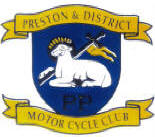 Preston & District Motorcycle ClubOpen 500 regsAny bike, any age from 125gp to 250gp to formula 400 to single cylinder up to 500cc,any size wheels,wets, slicks, treaded tyres permitted, if you have a 500cc or under this is the class for you,All bikes must run a front brake lever guard  